Residência Multiprofissional em Atenção Integral à Saúde da FMRP-USPTERRITORIALIZAÇÃO EM SAÚDERoteiro a ser seguidoI DESCRIÇÃO DA UNIDADE**Dados coletados a partir da observação da unidade.Descrever o endereço da unidade, sua estrutura física, horário de funcionamento, composição da equipe, atividades desenvolvidas.II ASPECTOS FÍSICOS E GEOGRÁFICOS****Dados coletados a partir da observação do território.Apresentar o mapa da área de abrangência do NSF, destacando os seus limites geográficos.Descrever as características da área: é comercial, residencial, mista? Descrever o tipo de construção predominante (alvenaria, papelão, tábuas, restos de construção).Descrever as condições de saneamento básico (tratamento de água, tratamento de esgoto, coleta de resíduos orgânicos e materiais (reciclagem)).Mencionar a existência ou ausência de rede elétrica, de rede de telefonia, de pavimentação.Mencionar os tipos de comércio predominantes, bem como a existência ou ausência de correio e de emissoras de rádio e/ou TV. Outros aspectos a serem contabilizados e apresentados com ícones, conforme sugestão (ANEXO)III ASPECTOS POPULACIONAIS E DE ORGANIZAÇÃO SOCIAL******Dados coletados a partir da entrevista com a equipe da unidade, com os moradores e a partir da consulta dos dados consolidados do eSUS.Informar quantos moradores na área e por microárea.Apresentar as características demográficas dos moradores da área de abrangência (idade, gênero, escolaridade, etnia, religião, etc). Se houver diferenças entre microáreas, apresentar.Descrever o tipo de estrutura familiar mais frequente (nuclear, monoparental, família ampliada, domicilio unipessoal, outros arranjos), bem como o número de cômodos por moradia.Apresentar as características epidemiológicas (doenças prevalentes) Mencionar a presença ou ausência de associação de moradores, bem como de comissão local de saúde.Mencionar a presença ou ausência de outras associações.Discorrer sobre a segurança da área (ocorrências frequentes de assaltos? Acidentes de transito?)Mencionar quanto usuários utilizam exclusivamente o SUS e quantos possuem planos de saúde privados.Mencionar se na região existe trabalho infantil, bem como egressos do sistema penitenciário.Descrever qual o tipo de ocupação das pessoas da área. Trabalhadores informais?IV SUGESTÕES DE AÇÕES PARA ATENDER À DEMANDA IDENTIFICADAANEXO****  Consideraremos risco de queda quando as calçadas forem estreitas e/ou com desníveis, quando houver buracos, arbustos grandes e/ou raízes expostas atrapalhando o caminho. Devemos considerar a dificuldade que encontraria um cadeirante, indivíduo com comprometimento da visão e até mesmo um idoso.ÍconesFatores de riscoÍconesFatores de proteção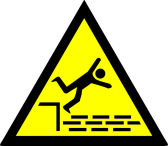 Áreas de risco de quedas****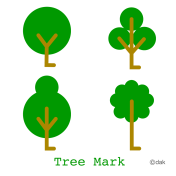 ArborizaçãoTerrenos baldios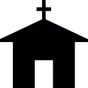 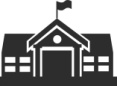 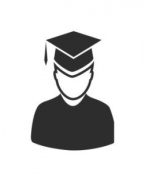 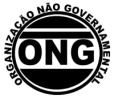 Equipamentos sociaisEntidades religiosasEscolas/ crechesUniversidade ONGs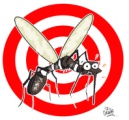 Áreas de risco para mosquito da denguePraças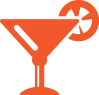 Bares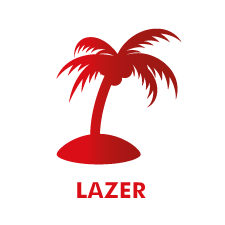 Áreas de lazer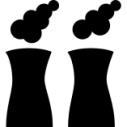 Elementos poluidores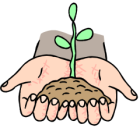 Hortas comunitárias ou particulares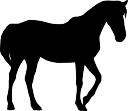 Concentração de animais errantes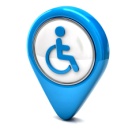 Áreas de acessibilidade facilitada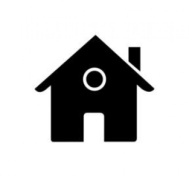 Imóveis desocupados 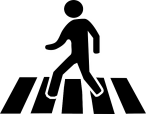 Faixa de pedestre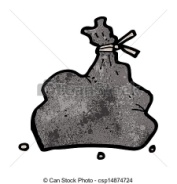 Concentração de entulhos e lixos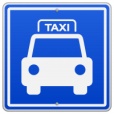 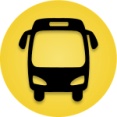 Pontos de ônibusPontos de taxi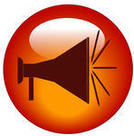 Provável foco de ruído
(subjetivo)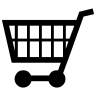 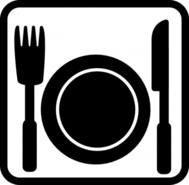 QuitandasMercadosRestaurantes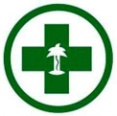 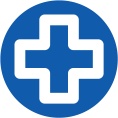 Farmácia
Unidades de Saúde